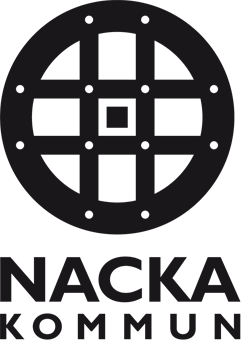 Återtagande av semesterväxling2021-11-11Härmed återtar jag min överenskommelse om växling av semesterdagstillägg mot extra ledighet.Jag försäkrar att jag är medveten om att ett löneavdrag, motsvarande semesterdagstillägget för mina sparade semesterdagar, görs vid återtagandet. Semesterdagstillägget för en dag motsvarar månadslön x 0,605%.För dig som har fler än 10 sparade dagar, delas totalbeloppet upp på 3 månader.1-10st sparade dagar = avdrag på lön görs till mars. 11-20st sparade dagar = avdrag på lön görs till april.21st och fler sparade dagar= avdrag på lön görs till maj.Senast 1 december ska blanketten vara personalenheten tillhanda för att återtagandet av semesterväxlingen ska gälla from nästkommande semesterår.Undertecknad överenskommelse skickas till Personalenheten, Nacka kommun.NamnPersonnummerVerksamhetArbetsplatsOrt  datumUnderskrift